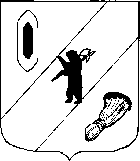 СОБРАНИЕ  ПРЕДСТАВИТЕЛЕЙГАВРИЛОВ-ЯМСКОГО  МУНИЦИПАЛЬНОГО  РАЙОНА РЕШЕНИЕОб утверждении соглашения о передаче части полномочий городского поселения Гаврилов-Ям Гаврилов-Ямскому муниципальному районуПринято Собранием представителейГаврилов-Ямского муниципального района 27.04.2023Руководствуясь частью 4 статьи 15 Федерального закона от 06.10.2003  № 131-ФЗ «Об общих принципах организации местного самоуправления в Российской Федерации», статьей 22 Устава Гаврилов-Ямского муниципального района Ярославской области, а также в целях эффективного исполнения полномочий, Собрание представителей Гаврилов-Ямского муниципального района РЕШИЛО:1. Утвердить соглашение  о передаче осуществления части полномочий по решению вопроса местного значения поселения, предусмотренного  пунктом 5 части 1 статьи 14 Федерального закона от 06.10.2003 №131-ФЗ «Об общих принципах организации местного самоуправления в Российской Федерации» - дорожная деятельность в отношении автомобильных дорог местного значения в границах населенных пунктов поселения и обеспечение безопасности дорожного движения на них, включая создание и обеспечение функционирования парковок (парковочных мест), осуществление муниципального контроля на автомобильном транспорте, городском наземном электрическом транспорте и в дорожном хозяйстве в границах населенных пунктов поселения, организация дорожного движения, а также осуществление иных полномочий в области использования автомобильных дорог и осуществления дорожной деятельности в соответствии с законодательством Российской Федерации, в части  проектирования, строительства, реконструкции, проведения ремонтов и капитальных ремонтов автомобильных дорог местного значения в границах городского  поселения Гаврилов-Ям (понятия и термины – реконструкция автомобильной дороги, ремонт автомобильной дороги, капитальный ремонт автомобильной дороги  применяются в том значении в каком они используются в Федеральном законе от 08.11.2007 №257-ФЗ «Об автомобильных дорогах и о дорожной деятельности в Российской Федерации и о внесении изменений в отдельные законодательные акты Российской Федерации» и приказе Минтранса России от 16.11.2012 №402 «Об утверждении Классификации работ по капитальному ремонту, ремонту и содержанию автомобильных дорог») Гаврилов-Ямскому муниципальному району (Приложение).2. Решение опубликовать в районной массовой газете «Гаврилов-Ямский вестник» и разместить на официальном сайте Администрации Гаврилов-Ямского муниципального района в сети Интернет.3. Решение вступает в силу с момента официального опубликования.Глава Гаврилов-Ямского муниципального района                                                                                    А.Б. СергеичевПредседатель Собрания представителей                                                              Гаврилов-Ямского  муниципального района                                                  А.А. Мазиловот 27.04.2023 № 234СОГЛАШЕНИЕо передаче осуществления части полномочий по решению вопроса местного значения, предусмотренного пунктом 5 части 1 статьи 14 Федерального закона от 06.10.2003 № 131-ФЗ «Об общих принципах организации местного самоуправления в Российской Федерации» по  дорожной деятельности в отношении автомобильных дорог местного значения в границах городского поселения Гаврилов-Ям на 2023 годг. Гаврилов-Ям                                                                                   «____»__________2023 г.Администрация городского поселения Гаврилов-Ям Гаврилов-Ямского муниципального района Ярославской области (именуемая в дальнейшем - «Администрация поселения»), в лице Главы городского поселения Гаврилов-Ям Тощигига А.Н., действующего на основании Устава, с одной стороны, и Администрация Гаврилов-Ямского муниципального района (именуемая в дальнейшем - «Администрация района»), в лице Главы Гаврилов-Ямского муниципального района Сергеичева А.Б., действующего на основании Устава, с другой стороны, вместе именуемые «Стороны», руководствуясь частью 4 статьи 15 Федерального закона от 06.10.2003 № 131-ФЗ «Об общих принципах организации местного самоуправления в Российской Федерации», заключили настоящее Соглашение о нижеследующем:Статья 1Администрация поселения передает, а Администрация района принимает  осуществление части полномочий по решению вопроса местного значения поселения, предусмотренного  пунктом 5 части 1 статьи 14 Федерального закона от 06.10.2003 №131-ФЗ «Об общих принципах организации местного самоуправления в Российской Федерации» - дорожная деятельность в отношении автомобильных дорог местного значения в границах населенных пунктов поселения и обеспечение безопасности дорожного движения на них, включая создание и обеспечение функционирования парковок (парковочных мест), осуществление муниципального контроля на автомобильном транспорте, городском наземном электрическом транспорте и в дорожном хозяйстве в границах населенных пунктов поселения, организация дорожного движения, а также осуществление иных полномочий в области использования автомобильных дорог и осуществления дорожной деятельности в соответствии с законодательством Российской Федерации, в части  проектирования, строительства, реконструкции, проведения ремонтов и капитальных ремонтов автомобильных дорог местного значения в границах городского  поселения Гаврилов-Ям (понятия и термины – реконструкция автомобильной дороги, ремонт автомобильной дороги, капитальный ремонт автомобильной дороги  применяются в том значении в каком они используются в Федеральном законе от 08.11.2007 №257-ФЗ «Об автомобильных дорогах и о дорожной деятельности в Российской Федерации и о внесении изменений в отдельные законодательные акты Российской Федерации» и приказе Минтранса России от 16.11.2012 №402 «Об утверждении Классификации работ по капитальному ремонту, ремонту и содержанию автомобильных дорог»). Перечень дорог местного значения городского поселения Гаврилов-Ям в рамках реализации настоящего соглашения, а также достигаемые результаты использования межбюджетного трансферта установлены в Приложении № 1 к Соглашению. Администрация района исполняет переданные Администрацией поселения полномочия в пределах финансовых средств, выделенных на эти цели из бюджета городского поселения Гаврилов-Ям в бюджет Гаврилов-Ямского муниципального района. Исполнителям настоящего Соглашения является Администрация Гаврилов-Ямского муниципального района в лице Управления жилищно-коммунального хозяйства, капитального строительства и природопользования Администрация Гаврилов-Ямского муниципального района.Статья 22.1. Указанные в статье 1 настоящего Соглашения полномочия передаются на период с момента вступления в силу настоящего Соглашения по 31 декабря 2023 года.2.2. Объем передаваемых по настоящему Соглашению полномочий определяется на основе порядка определения ежегодного объема межбюджетных трансфертов, необходимых для осуществления передаваемых полномочий (приложение № 2 к Соглашению).Статья 33.1. Финансовые средства для осуществления Администрацией района части полномочий, указанных в статье 1 настоящего Соглашения, предоставляются в виде межбюджетных трансфертов из бюджета городского поселения Гаврилов-Ям Гаврилов-Ямского муниципального района в бюджет Гаврилов-Ямского муниципального района исходя из фактического объема выполненных работ по заявкам Администрации района.3.2. Объем межбюджетных трансфертов, предоставляемых бюджету Гаврилов-Ямского муниципального района Ярославской области для осуществления полномочий, указанных в статье 1 настоящего Соглашения, составляет 76 098 005 (семьдесят шесть миллионов девяносто восемь тысяч пять) рублей 72 копейки, в том числе субсидия на приведение в нормативное состояние автомобильных дорог местного значения, обеспечивающих подъезды к объектам социального назначения 5 451 573(пять миллионов четыреста пятьдесят одна тысяча пятьсот семьдесят три) рубля 40 копеек, субсидия на финансирование дорожного хозяйства 7 026 850 (семь миллионов двадцать шесть тысяч восемьсот пятьдесят) рублей 00 копеек, субсидия на капитальный ремонт и ремонт дорожных объектов 63 219 582 (шестьдесят три миллиона двести девятнадцать тысяч пятьсот восемьдесят два) рубля 32 копейки.3.3.  Объём межбюджетных трансфертов, предоставляемых из бюджета поселения для осуществления части полномочий, предусмотренных  статьей 1 настоящего Соглашения, определен в приложении №2.Статья 44.1. Реализация Администрацией района переданных им полномочий осуществляется в соответствии с условиями настоящего Соглашения, в строгом соответствии с требованиями законодательства, технических норм и правил, регламентов и др. актов, регламентирующих выполнение работ, предусмотренных настоящим Соглашением.Статья 55.1. Администрация района, ее должностные лица несут установленную действующим законодательством ответственность за неисполнение или ненадлежащее исполнение передаваемых по настоящему Соглашению им полномочий.5.2.  Администрация района в случае нецелевого использования финансовых средств, переданных Администрацией поселения на исполнение передаваемых полномочий поселения, указанных в статье 1 настоящего Соглашения, несет ответственность в порядке, установленном Бюджетным кодексом Российской Федерации.5.3. Администрация поселения осуществляет контроль за исполнением переданных  полномочий.  5.4. При обнаружении фактов ненадлежащего осуществления (или неосуществления) Администрацией района переданной ей части полномочий, Администрация поселения назначает комиссию для составления соответствующего протокола (акта). Администрация района должна быть письменно уведомлена об этом не позднее, чем за 3 дня до начала работы соответствующей комиссии, и имеет право направить своих представителей для участия в работе комиссии.Статья 66.1. Администрация поселения имеет право:6.1.1.  осуществлять контроль  за исполнением Администрацией района  переданных полномочий, а также за целевым использованием предоставленных финансовых средств (межбюджетных трансфертов);6.1.2. требовать возврата суммы перечисленных финансовых средств (межбюджетных трансфертов) в случае неисполнения Администрацией района  переданных  полномочий, предусмотренных статьей  1 настоящего Соглашения;6.1.3. участвовать в приемке выполненных работ по настоящему Соглашению;6.1.4. при ненадлежащем исполнении переданных полномочий направлять письменные уведомления Администрации района об устранении допущенных нарушений.6.2. Администрация поселения обязана:6.2.1. перечислять финансовые средства Администрации района в виде иных межбюджетных трансфертов из бюджета городского поселения Гаврилов-Ям в течение 3 (трех) рабочих дней после получения документов, указанных в п. 6.4.5 настоящего Соглашения, за счет собственных средств поселения; 6.2.2. перечислять финансовые средства Администрации района в виде иных межбюджетных трансфертов из бюджета городского поселения Гаврилов-Ям в течение 3 (трех) рабочих дней со дня получение соответствующего межбюджетного трансферта из бюджета Ярославской области;6.2.3. передать Администрации района документы и предоставлять имеющуюся информацию, необходимую для осуществления переданных полномочий, в том числе имеющиеся муниципальные контракты, проектно-сметную документацию; 6.2.4. оказывать содействие Администрации района в разрешении вопросов, связанных с осуществлением переданных полномочий.6.3 Администрация района имеет право:6.3.1. осуществлять взаимодействие с заинтересованными органами государственной власти, в том числе заключать Соглашения о взаимодействии по вопросам реализации переданных полномочий;6.3.2. организовывать проведение официальных мероприятий (совещаний, семинаров, и т.п.) по вопросам осуществления переданных полномочий;6.3.3. направлять в Администрацию поселения запросы, в том числе по предоставлению сведений и документов, необходимых для исполнения принятых полномочий; 6.3.4. в случае неисполнения Администрацией поселения предусмотренных настоящим Соглашением обязательств по финансированию осуществления Администрацией района переданных ему полномочий (неперечисление, неполное перечисление, несвоевременное перечисление межбюджетных трансфертов), Администрация района вправе приостанавливать на срок до 1 месяца, а по окончании указанного срока прекратить исполнение переданных по настоящему Соглашению полномочий.6.4 Администрация района обязана:6.4.1. осуществлять переданные ей по настоящему Соглашению полномочия в соответствии с действующим законодательством, в пределах, выделенных на эти цели межбюджетных трансфертов;6.4.2. направлять поступившие межбюджетные трансферты в полном объеме на осуществление переданных полномочий, обеспечивая их целевое использование;6.4.3. обеспечивать эффективное и рациональное использование межбюджетных трансфертов, выделенных из бюджета поселения на осуществление переданных полномочий;6.4.4. определить структурные подразделения (должностных лиц), ответственные за осуществление полномочий, указанных в статье 1 настоящего Соглашения;6.4.5. для перечисления иных межбюджетных трансфертов направлять в Администрацию поселения заявку в произвольной форме с приложением следующих  документов:- копии муниципальных контрактов (договоров) на выполнение работ, финансирование которых осуществляется за счет межбюджетного трансферта;- копии справок по формам КС-2 «Акт о приемке выполненных работ», КС-3 «Справка о стоимости выполненных работ и затрат», утвержденным постановлением Государственного комитета Российской Федерации по статистике от 11.11.99 № 100 «Об утверждении унифицированных форм первичной учетной документации по учету работ в капитальном строительстве и ремонтно-строительных работ», подписанных муниципальным заказчиком или акт о приемке выполненных работ, сформированный в единой информационной системе в сфере закупок, подписанный усиленными электронными подписями лиц, имеющих право действовать от имени поставщика и заказчика.6.4.6. представлять Администрации поселения отчеты о:– расходах, по форме согласно приложению № 3 к настоящему Соглашению, являющемуся его неотъемлемой частью не позднее 10 числа месяца, следующего за кварталом, в котором была получен межбюджетный трансферт;- достижении значений результатов по форме  согласно приложению № 4 к настоящему Соглашению, являющемуся его неотъемлемой частью, не позднее 10 января года, следующего за годом, в котором был получен межбюджетный трансферт;6.4.7. обеспечивать исполнение требований Администрации поселения по возврату средств, предоставленных в виде межбюджетного трансферта, в бюджет поселения при недостижении значений результатов использования межбюджетного трансферта.Статья 77.1. Настоящее Соглашение вступает в силу после утверждения его условий решениями Собрания представителей Гаврилов-Ямского муниципального  района, Муниципального Совета городского поселения Гаврилов-Ям и официального опубликования и действует по 31 декабря 2023 года.7.2. Соглашение может быть расторгнуто по соглашению сторон, либо в одностороннем порядке.В одностороннем порядке Соглашение может быть расторгнуто в случае нарушения одной из сторон условий Соглашения, касающихся невыполнения обязательств по обеспечению финансирования передаваемых полномочий, неисполнения или ненадлежащего исполнения полномочий или установления фактов нецелевого использования предоставленных межбюджетных трансфертов.Установление факта ненадлежащего осуществления Администрацией района переданных им полномочий является основанием для одностороннего расторжения данного Соглашения. Расторжение Соглашения влечет за собой возврат перечисленных межбюджетных трансфертов, за вычетом фактических расходов, подтвержденных документально, а также финансовые санкции в виде уплаты неустойки в размере 1/300 ключевой ставки Центрального банка РФ от суммы межбюджетных трансфертов за отчетный год, выделяемых из бюджета поселения на осуществление указанных полномочий.В случае неисполнения Администрацией поселения вытекающих из настоящего Соглашения обязательств по финансированию осуществления переданных полномочий, Администрация района вправе требовать расторжения данного Соглашения, уплаты неустойки в размере 1/300 ключевой ставки  Центрального банка РФ от суммы межбюджетных трансфертов за отчетный год.7.3. Внесение изменений и дополнений в настоящее Соглашение осуществляется по взаимному согласию сторон путем заключения дополнительных Соглашений, которые являются неотъемлемой частью настоящего Соглашения.7.4. Настоящее Соглашение заключено в двух экземплярах, по одному для каждой из Сторон, имеющих равную юридическую силу. Юридические адреса и подписи сторонПриложение №1 к Соглашению Перечень и объем работ, подлежащих выполнению   Приложение № 2  к Соглашению РАСЧЕТ объема межбюджетных трансфертов на передачу части полномочий(утвержденные решением Собрания представителей Гаврилов-Ямского муниципального района от «27» апреля  2023 № 234) и решением Муниципального Совета городского поселения Гаврилов-Ям от «___»____________ 2023  № ___)Объем межбюджетного трансферта (S) определяется исходя из расчетной стоимости мероприятий, в целях реализации которых, предоставляется межбюджетный трансферт и составляет: S = 76 098 005 ( семьдесят шесть миллионов девяносто восемь тысяч пять) рублей 72 копейки.Объем межбюджетных трансфертов на передачу части полномочий  на 2023 год составляет:Приложение № 3к Соглашению ОТЧЕТ о расходахпо состоянию на ___________202__ года.                                                                                   (руб.)            Руководитель          _________________            ___ ____ __________             Главный бухгалтер _______________            __________________             «____»____________________20____г.Приложение № 4к Соглашению ОТЧЕТ о достижении результатовЗа 202__ год.            Руководитель          _________________            ___ ____ __________             Главный бухгалтер _______________            __________________             «____»____________________20____г.Утверждено решением Собрания представителей   Гаврилов-Ямского муниципального   районаот 27.04.2023 № 234Утверждено решениемМуниципального Советагородского поселения Гаврилов-Ям                                                   Гаврилов-Ямского муниципального районаот ____.___.2023 №____Администрация поселенияАдминистрация районаАдминистрация городского поселения Гаврилов-Ям Адрес места нахождения, почтовый адрес: 152240, Ярославская обл, Гаврилов-Ямский р-н, г Гаврилов-Ям, ул.Кирова д.1а.ИНН 7616007334  КПП 761601001л.с. 874010013 в Управлении финансов администрации Гаврилов-Ямского муниципального района Казначейский счет 03231643786121017100Единый казначейский счет 40102810245370000065ОТДЕЛЕНИЕ ЯРОСЛАВЛЬ БАНКА РОССИИ/УФК по Ярославской области г.ЯрославльБИК 017888102ОКПО 93361110ОКТМО 78612101ОГРН  1057601584105Тел.(48534)23286  факс (48534) 23286Адрес эл.почты gp.gavyam@yarregion.ruГлава городского поселения Гаврилов-Ям ____________________А.Н. Тощигин                    М.П.Администрация Гаврилов-Ямского муниципального районаГлава Гаврилов-Ямского муниципального района_________________________А.Б. Сергеичев                                М.П.№ п/пНаименование мероприятия (направления)Протяжен-ность,кмСрок Реализа-цииПримечание№ п/пНаименование мероприятия (направления)Протяжен-ность,кмСрок Реализа-цииПримечание1.Капитальный ремонт автомобильных дорог общего пользования местного значения городского поселения Гаврилов-Ям, Гаврилов-Ямского района, Ярославской области: проезд Машиностроителей (1 этап)1,7122023 г.Заключен муниципальный контракт № 29/22 от 28.11.2022 с АО «Ярдормост»2.Строительный контроль (технический надзор) за проведением работ по капитальному ремонту автомобильных дорог общего пользования местного значения городского поселения Гаврилов-Ям, Гаврилов-Ямского района, Ярославской области: проезд Машиностроителей1,7122023г. Заключен договор № 8-481 от 20 марта 2023 г . с АО «Ресурс»3Капитальный ремонт автомобильной дороги ул. Спортивная (в части ремонта тротуаров) в городе Гаврилов-Ям, Ярославской области0,9222023 г.Будет заключен контракт № 4/23 от 25.04.2023 с ООО «Стройкоммунэнерго»4Ремонт автомобильной дороги ул. Калинина0,3192023гСметная документация в экспертизеГлава городского поселения Гаврилов-Ям________________  А.Н.ТощигинГлава Гаврилов-Ямского   муниципального района___________________  А.Б. Сергеичев № п/пНаименование мероприятия (направления)Расчетная стоимость работ (руб.)№ п/пНаименование мероприятия (направления)Расчетная стоимость работ (руб.)1.Капитальный ремонт автомобильных дорог общего пользования местного значения городского поселения Гаврилов-Ям, Гаврилов-Ямского района, Ярославской области: проезд Машиностроителей (1 этап)63 219 582,322.Строительный контроль (технический надзор) за проведением работ по капитальному ремонту автомобильных дорог общего пользования местного значения городского поселения Гаврилов-Ям, Гаврилов-Ямского района, Ярославской области: проезд Машиностроителей400 000,003Капитальный ремонт автомобильной дороги ул. Спортивная (в части ремонта тротуаров) в городе Гаврилов-Ям, Ярославской области5 451 573,404Ремонт автомобильной дороги ул. Калинина7 026 850,00№п/пНаименование полномочийСумма (руб.)1.Дорожная деятельность в отношении автомобильных дорог местного значения в границах населенных пунктов поселения и обеспечение безопасности дорожного движения на них, включая создание и обеспечение функционирования парковок (парковочных мест), осуществление муниципального контроля на автомобильном транспорте, городском наземном электрическом транспорте и в дорожном хозяйстве в границах населенных пунктов поселения, организация дорожного движения, а также осуществление иных полномочий в области использования автомобильных дорог и осуществления дорожной деятельности в соответствии с законодательством Российской Федерации, в части  проектирования, строительства, реконструкции, проведения ремонтов и капитальных ремонтов автомобильных дорог местного значения в границах городского  поселения Гаврилов-Ям76 098 005,72ИТОГО:76 098 005,72Глава городского поселения Гаврилов-Ям________________  А.Н.ТощигинГлава Гаврилов-Ямского   муниципального района___________________  А.Б. Сергеичев Наименование мероприятийПоступило средств из бюджета городского поселения Гаврилов-Ям (с начала года)Израсходовано средств (с начала года)Остаток средств на отчетную датуНаименование мероприятийНаименование результата использования межбюджетного трансфертаПлановое значение результата использования межбюджетного трансферта (км.)Фактическое значение результата использования межбюджетного трансферта (км.)